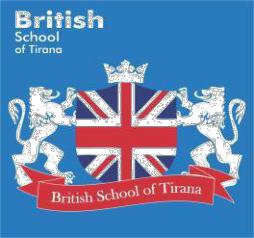 School Bus Service - Booking FormHome Address:Contact Phone Numbers:_____________________________________Email address:_________________________________________If anyone else is authorised to collect the child at the school bus stop on a regular basis, please provide details:Full Name:_____________________________________________________________Contact Phone Numbers:_________________________________________________Mobile:________________________________________________________________Email:_________________________________________________________________Additional InformationIs there any special request/need in relation to the school bus service from and to school?Medical DetailsDoctor's name:_______________________________________________________________Doctor's phone number:_______________________________________________________Relevant Medical History: e.g. allergies, etcName/Information _____________________________________________________________________I hereby give my permission for the staff of British School of Tirana school transport service to seek medical attention for the above named children in the event of an accident or emergency.Signature of Parent/Guardian

___________________________=
_______________________School Bus Service Payment:Parents who use the school bus service pay 8000 ALL (Albanian Leke) in advance of starting using the service. Transport service is paid twice / year at the beginning of each term (August and December) before the service required date and  an invoice is issued upon payment. Payment could be made into the school’s bank account:Bank Account Details: BKT (Banka KombetareTregtare) British School of TiranaAccount No. 425000221IBAN: AL6920511258000221CLPRCFEUROTerms and Conditions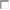 I confirm that I have read the transport terms and conditions and that the above information is correct.I certify that the information given above is true and correct and I have read the transport terms and conditions.I understand that a fee for the transport service from and to the school will have to be paid termly  to the school before starting use of service.I understand the importance of being punctual on departure and arrival time to meet the school bus at the agreed time and station in order to avoid unnecessary delays for children. I understand that the school bus will only wait for 2 minutes in each station and in case of failure to be there on time will have to leave and transport to the school should be arranged through other means.Signature of Parent/GuardianChild's Name:Child's Name:ClassClassChild's Name:Child's Name:ClassClassClassChild's Name:Class